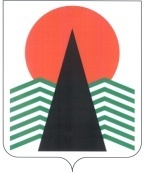  Администрация Нефтеюганского районаТерриториальная комиссияпо делам несовершеннолетних и защите их правПОСТАНОВЛЕНИЕ №75 13 октября 2016 года, 10 – 15 ч. г. Нефтеюганск, 3 мкрн., д. 21, каб. 430зал совещаний администрации Нефтеюганского района,(сведения об участниках заседания указаны в протоколе № 36 заседания территориальной комиссии)О состоянии преступности и правонарушений, совершенных несовершеннолетними и в отношении нихна территории Нефтеюганского района за 9 месяцев 2016 года и о мерах по их профилактике	Заслушав и обсудив информацию по вопросу, предусмотренному планом работы территориальной комиссии по делам несовершеннолетних и защите их прав Нефтеюганского района на 2016 год, а также учитывая поручение Комиссии по делам несовершеннолетних и защите их прав при Правительстве Ханты-Мансийского автономного округа – Югры (исх.№ 01.22-Исх-2038 от 10.10.2016), территориальная комиссия  установила:	За 9 месяцев 2016 года на обслуживаемой территории отделом Министерства внутренних дел России по Нефтеюганскому району (далее – ОМВД) 5-ю несовершеннолетними совершено 3 преступления, все преступления квалифицируются по ст.158 УК РФ (аналогичный период прошлого года (далее – АППГ) – 8  несовершеннолетних / 20 преступлений). В отчетный период в  группе совершенно 2 преступления  (АППГ- 0). Преступлений в состоянии опьянения, а также повторных и совершенных ранее судимыми несовершеннолетними не зарегистрировано.	Преступления совершили несовершеннолетние в возрасте от 14 до 15 лет, являющиеся учащимися Куть-Яхской СОШ (1 подросток),  Пойковской СОШ №1 (2 подростка), а также два иногородних несовершеннолетних (г.Нефтеюганск, г. Курган).Общественно - опасных деяний до достижения возраста, с которого наступает уголовная ответственность за  текущий период 2016 года совершено 2, число участников ООД 2 человека (АППГ – 0/0), данные несовершеннолетние являются учащимися Пойковской СОШ №2.    Территориальной комиссией по делам несовершеннолетних и защите их прав Нефтеюганского района привлечено к административной ответственности:-  29 несовершеннолетних (АППГ - 21) по следующим статьям КоАП РФ:- по ст. 20.21 КоАП РФ – 6 (АППГ - 1);- по ст.20.20 ч.1 КоАП РФ – 2 (АППГ - 6);- по ст. 6.24 КоАП РФ – 0 (АППГ – 2);- по ст. 7.27 КоАП РФ – 3 (АППГ – 0);- по ч. 1 ст.20.1 КоАП РФ – 1 (АППГ – 0);- гл. 12 КоАП РФ – 8 (АППГ – 8);- ч. 5 ст. 11.1 КоАП РФ – 9 (АППГ – 4). - 89 родителей (законных представителей), а также взрослых лиц (АППГ – 92):- по ч. 1 ст. 5.35 КоАП РФ – 82 (АППГ – 76);- по ст.20.22 КоАП РФ – 4 (АППГ – 13);- по ч. 1 ст. 6.10 КоАП РФ – 3 (АППГ – 3).	Сотрудниками ОМВД в торговых точках района выявлено 4 административных правонарушения по продаже спиртных напитков несовершеннолетним (АППГ – 17).	В дежурную часть ОМВД за 9 месяцев 2016 года доставлялось 9 несовершеннолетних (АППГ- 9). Сотрудниками полиции помещено в Нефтеюганскую районную больницу 4 безнадзорных несовершеннолетних.   	За отчетный период зарегистрировано 2 самовольных ухода из государственного учреждения (Нефтеюганская районная больница), из семьи 0 (АППГ – 1/6).На 30.09.2016  на учете  в  ОМВД   за совершение различных правонарушений состоит 20 несовершеннолетних (АППГ-39); 40 родителей, отрицательно влияющих на своих детей (АППГ - 50);  3 группы  антиобщественной направленности, в состав которых входит 6 несовершеннолетних (АППГ – 2/5). Одна из групп разобщена. По причине употребления наркотических средств, одурманивающих веществ, психотропных веществ состоящих на учете нет. За 9 месяца 2016 года преступлений, предусмотренные ст. 228 УК РФ, а также в наркотическом состоянии подростками не совершались. За  отчетный период на профилактический учет в  ОМВД  поставлено 23 родителя, отрицательно влияющих на детей (АППГ – 16), 19 несовершеннолетних  (АППГ – 37); с профилактического учета снято:-  35 несовершеннолетних (АППГ – 24)  по следующим основаниям: по исправлению – 22 (АППГ -19); по достижению 18 лет – 9 (АППГ – 1); наступление обстоятельств исключающих возможность совершения правонарушений – 4 (АППГ – 3). 	- 18 родителей (АППГ – 13) по следующим основаниям: по оздоровлению обстановки в семье – 11 (АППГ – 9); в связи с переменой места жительства – 6 (АППГ – 1); по лишению родительских прав – 1 (АППГ – 2).В общеобразовательных учреждениях района инспекторами  по делам несовершеннолетних ОМВД проведено 467 лекций и бесед (АППГ – 38), 21 родительское собрание (АППГ – 35), 9 советов профилактики (АППГ – 16).   	В  отчетном периоде в отношении несовершеннолетних на территории Нефтеюганского района зарегистрировано 18 преступлений, совершенные в отношении 18 несовершеннолетних (АППГ-31), в том числе:ст.131 УК РФ – 1 (АППГ-1); ст.116 УК РФ – 5 (АППГ-6);ст.119 УК РФ – 0 (АППГ-1);ст.157 УК РФ – 5 (АППГ-16);ст. 112 УК РФ – 1 (АППГ-0);ст. 264 УК РФ – 3 (АППГ-2);ст.125 УК РФ – 0 (АППГ-1);ст.115 УК РФ – 1 (АППГ-0);ст. 134 УК РФ – 0 (АППГ-1);ст. 110 УКРФ – 1 (АППГ-0);ст. 159 УК РФ-1 (АППГ-0).Все преступления по ст. 116 УК РФ совершены родителями в отношении своих детей, родители на момент совершения преступлений на профилактическом учете не состояли. Кроме этого, одно преступление по ст. 264 УК РФ совершено опекунов в отношении своего подопечного, по ст. 112 УК РФ преступление совершил отчим в отношении своего пасынка. С целью выявления и постановки на учет несовершеннолетних правонарушителей, семей несовершеннолетних, нуждающихся в помощи государства, родителей, допускающих жестокость и насилие по отношению к детям, инспекторами  по делам несовершеннолетних совместно с другими службами ОМВД и органами системы профилактики Нефтеюганского района за 9 месяцев 2016 года провели следующие мероприятия:  специализированное оперативно-профилактическое мероприятие «Лидер» с целью предупреждения групповых правонарушений и преступлений среди несовершеннолетних, выявления подростковых группировок  антиобщественной направленности, взрослых лиц, вовлекающих несовершеннолетних в преступную деятельность, предупреждения повторной преступности;комплексная оперативно-профилактическая операция «Здоровье» с целью повышения эффективности работы подразделений по делам несовершеннолетних по выявлению и пресечению фактов вовлечения несовершеннолетних в антиобщественную деятельность, предупреждения пьянства, наркомании и токсикомании среди несовершеннолетних, пропаганды здорового образа жизни; профилактическое мероприятие, направленное на предупреждение краж велосипедов;профилактическое мероприятие, направленное на выявление беспризорных и безнадзорных несовершеннолетних; межведомственная оперативно-профилактическая операция «Подросток», целью которого является защита прав и законных интересов детей, предупреждение безнадзорности, выявление детей и подростков, оказавшихся в трудной жизненной ситуации, выявление и привлечение к ответственности лиц, вовлекающих несовершеннолетних в противоправную деятельность, совершающих в отношении них преступления.	В целях профилактики безнадзорности и правонарушений среди несовершеннолетних, а также преступлений в отношении них, территориальная комиссия по делам несовершеннолетних и защите их прав Нефтеюганского района п о с т а н о в и л а:	1. Департаменту образования и молодежной политики (Н.В.Котова), бюджетному учреждению Ханты-Мансийского автономного округа - Югры «Комплексный центр социального обслуживания населения  «Забота» (Л.Я.Ким), отделу Министерства внутренних дел России по Нефтеюганскому району (В.А.Заремба):	1.1. Принять меры по размещению в средствах массовой информации района, на официальных сайтах учреждений публикаций по предупреждению противоправных действий несовершеннолетних и в отношении них, а также о последствиях их совершения;	1.2. разработать и распространить среди жителей муниципального образования буклеты (информационные бюллетени) по предупреждению противоправных действий, а также о последствиях их совершения.	О результатах проведенной работы по исполнению пунктов 1.1., 1.2. данного постановления проинформировать территориальную комиссию по делам несовершеннолетних и защите их прав Нефтеюганского района с указанием даты и названия средств массовой информации, сайта, названия и темы публикации, а также количество изготовленных и  распространенных буклетов (бюллетеней)	Срок: не позднее 25 ноября 2016 года.	2. Департаменту образования и молодежной политики (Н.В.Котова) с привлечением инспекторов отдела Министерства внутренних дел России по Нефтеюганскому району, специалистов отдела по делам несовершеннолетних, защите их прав администрации района, отдела по опеке и попечительству администрации района обеспечить проведение в 1 полугодии 2016-2017 учебного года в организациях, осуществляющих образовательную деятельность, тематических классных часов с обучающимися всех классов (групп), индивидуальных бесед с несовершеннолетними, тематических общешкольных родительских собраний по предупреждению противоправных действий.	Краткую информацию об исполнении данного поручения направить в территориальную комиссию по делам несовершеннолетних и защите их прав Нефтеюганского района.	Срок: не позднее 25 ноября 2016 года.	3. Рекомендовать отделу Министерства внутренних дел России по Нефтеюганскому району (В.А.Заремба):	3.1. Задействовать при проведении вечерних рейдов по местам концентрации молодежи, в родительских патрулях членов общественных формирований правоохранительной направленности, в частности представителей добровольных народных дружин.	3.2. С целью предупреждения противоправных поступков со стороны несовершеннолетних организовать обмен информацией с отделами Министерства внутренних дел  Российской Федерации  о временном нахождении на территории нашего района несовершеннолетних, имеющих проблемы с законом, а также  в свою очередь направлять информацию о  несовершеннолетних, состоящих на профилактическом учете в отделе Министерства внутренних дел России по Нефтеюганскому району, выезжающих в другие территории в каникулярный период.	Информацию об исполнении данного поручения направить в территориальную комиссию по делам несовершеннолетних и защите их прав Нефтеюганского района.	Срок: не позднее 20 декабря 2016 года.Председатель территориальной комиссии                                              В.Г.Михалев